Образ жизни мордовского народаЛюбой народ по-своему велик,Бесценен вклад его в наследство вековое.Так сбережем свою культуру и родной язык,Как самое на свете дорогое.Николай Доризо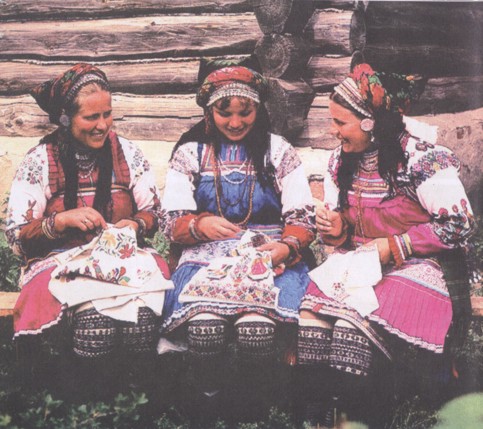 В каждой семье существуют свои традиции. Семейные традиции – это то, что переходит в семье от одного поколения к другому; это то, что объединяет всех членов семьи, делая их жизнь радостной и интересной.Мордовский край… Он не велик, но очень живописен. Луга с, васильками, ромашками, колокольчиками; луговые реки и озера, леса, которые сказочны и величавы в любое время года, — их неяркая красота трогает до слез…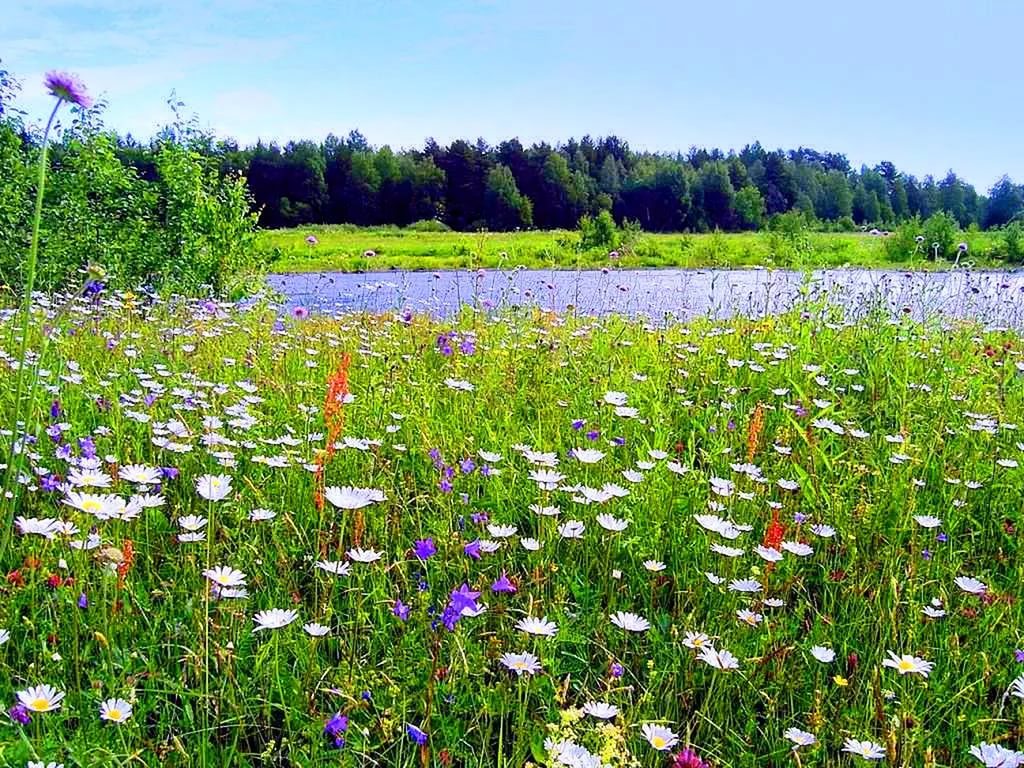 Да, наш народ - мордва по численности не так велик, но он имеет богатейшую и бесценную культуру и традиции своего народа.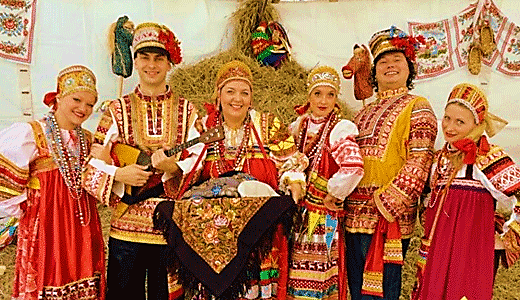 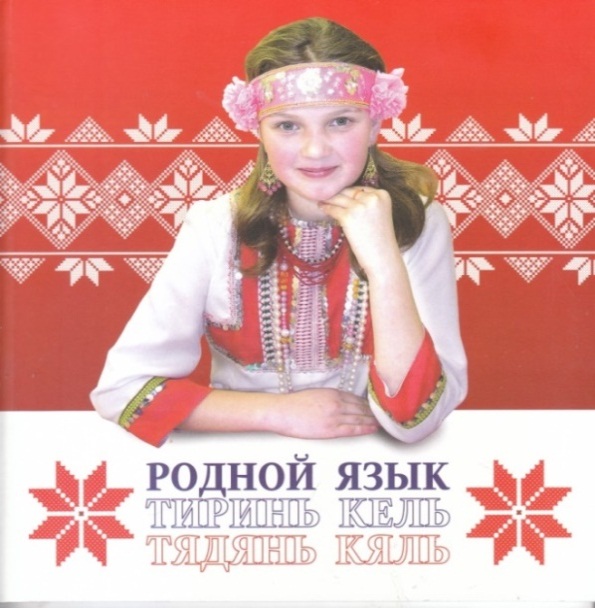 Каждый из нас должен быть благодарным своему народу за родной язык. Ведь на нем, родном, каждый из нас произносит первые, дорогие сердцу слова: мама, папа (тядяй, аляй; авай, тетяй). Видимо, поэтому его называют еще языком, впитанным с молоком матери.Народ же мордовский известен с древнейших времён.ИсторияВ старину, как свидетельствуют документы, мордва не имела больших поселений, а жила рассеянно в дремучих лесах по берегам рек, ручьев, озер. Отсюда и название населённых мест, составленные из личных имен с прибавление м слов «ляй» («речка»), «кужа» («поляна»), «эрьхке»  (озеро») и т.д. До середины 17 века встречались деревни, служившие поселениями отдельного рода,  от имени которого выступал его глава – куд-азор (глава дома). 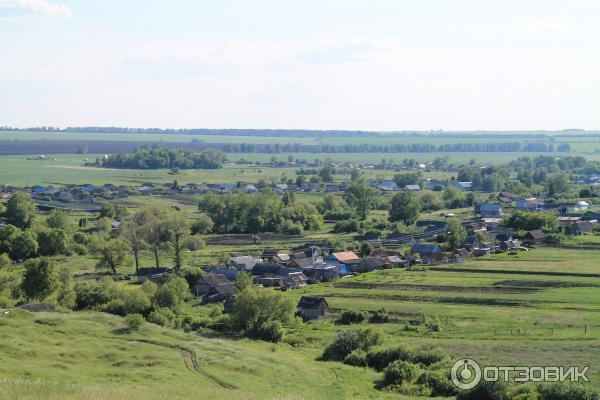 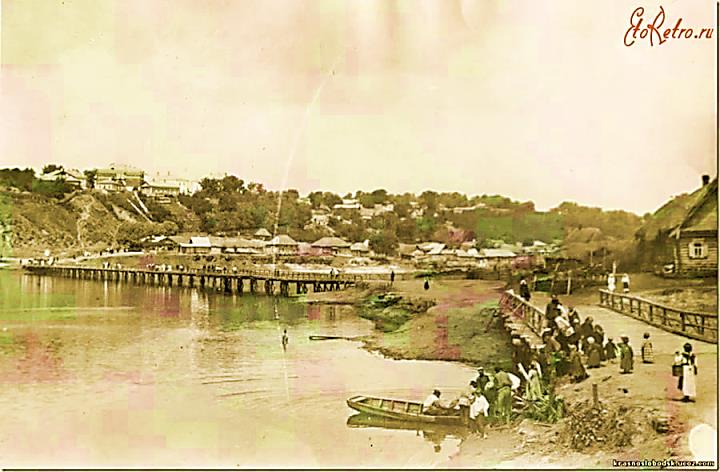 Улиц не было. Жили порядками по родству. В дни поминаний по усопшим все члены рода приходили на общее кладбище.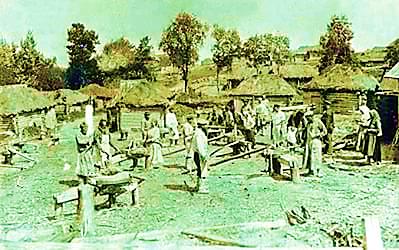 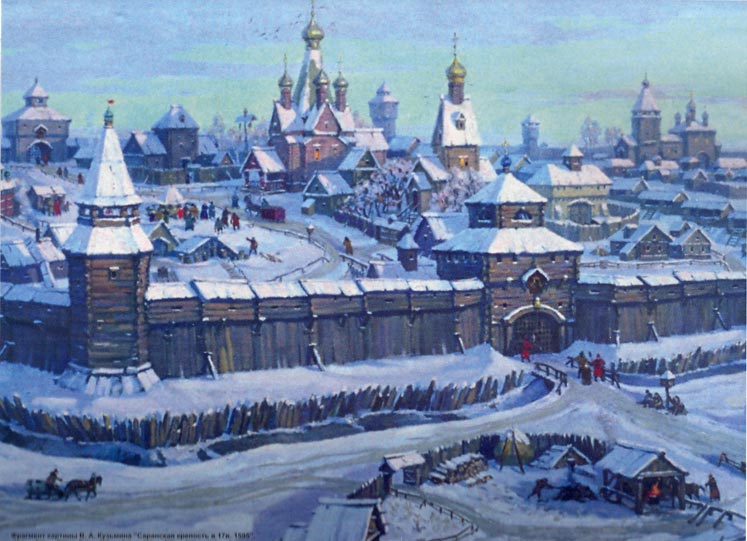 Свои дома мордва ставила посредине обширных дворов, обнесённых кругом высоким забором или тыном. 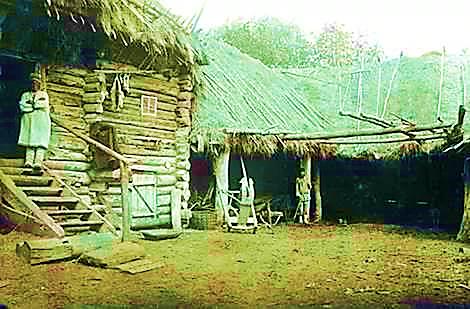  Дом мордвина состоял из избы и сеней, прочие хозяйственные постройки строились отдельно. Каждая деревня имела особую ограду из жердей.Мордовские избы отличались от русских изб. Она выходила на улицу обычно одним окном, прорезанным ближе к переднему углу. Окна прорубались в тех стенах, которые выходили на двор. На крыше дома обычно прилаживали скворечник, а под стрехой почти у каждого находился улей в надежде на прилётный рой.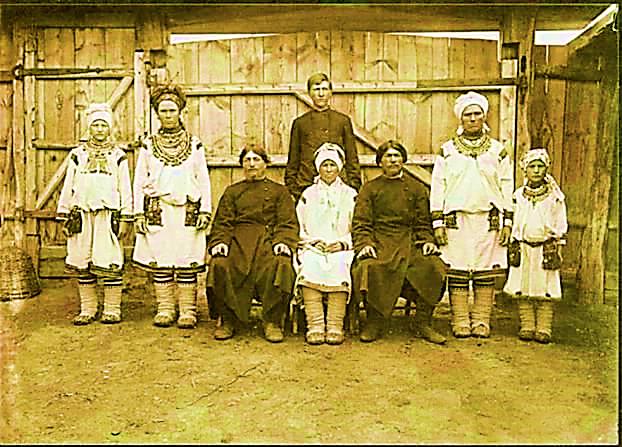 Семьи были очень большими: 30-40 человек. Жили в 2 или 3 избах, но хозяйство считалось неразделённым. Мужчины, женщины и дети обедали отдельно.                     Традиции 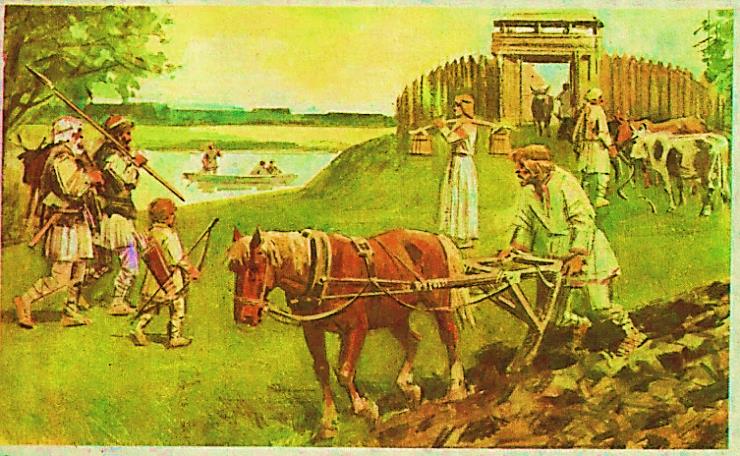 Традиционным занятием мордвы являлось пашенное земледелие в сочетании с животноводством, были развиты охота, рыболовство, бортничество, обработка дерева. Основной тип поселений - деревни, жилищем служила срубная изба; незамкнутая застройка усадеб, расположение избы в середине двора с ориентацией двери на восток являются сходными с чувашскими.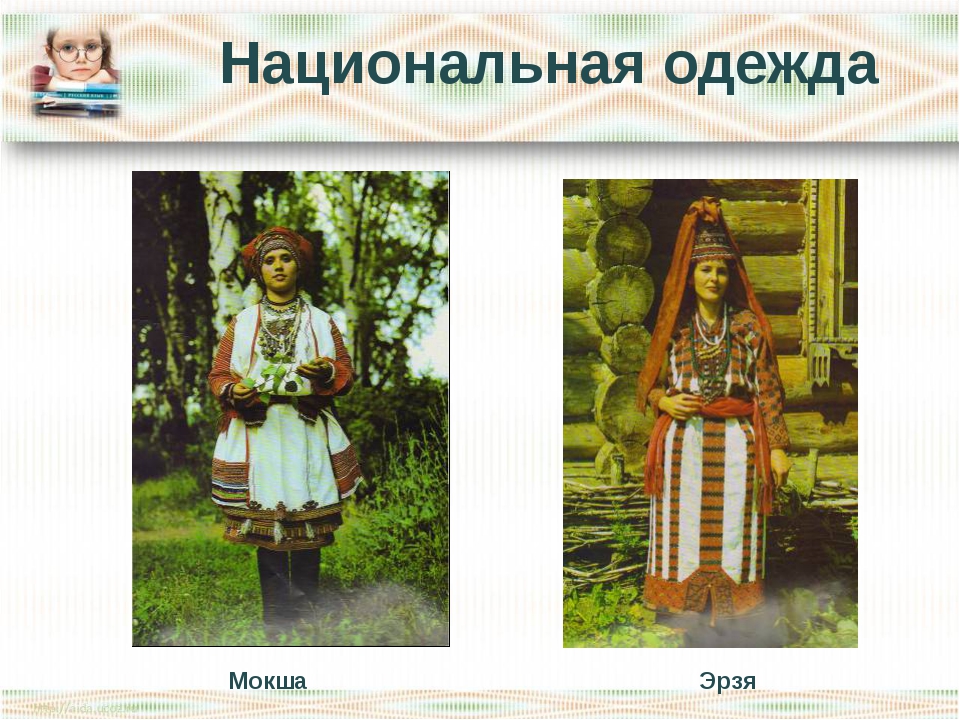 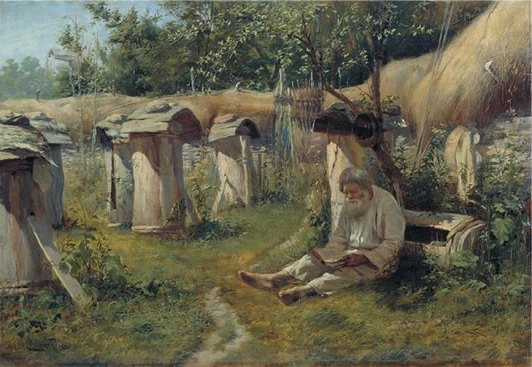     ОдеждаМордовский народный костюм, как произведение искусства. Понятие народа об идеальном облике людей своей нации во взаимосвязи с окружающей природой, жизнью, культурой, бытом. История развития национального костюма мордвы; причины, повлиявшие на ход перемен в костюме от древности до настоящего времени.Народная    одежда    мордвы,              Эрзя      Мокша            состоит   из  рубахи, кафтана,  шубы разнообразных женских головных уборов, нагрудных и набедренных украшений. Традиционная мордовская одежда развивалась по направлениям, соответствующим культуре основных локальных групп – мордвы-мокши и мордвы-эрзи.                                   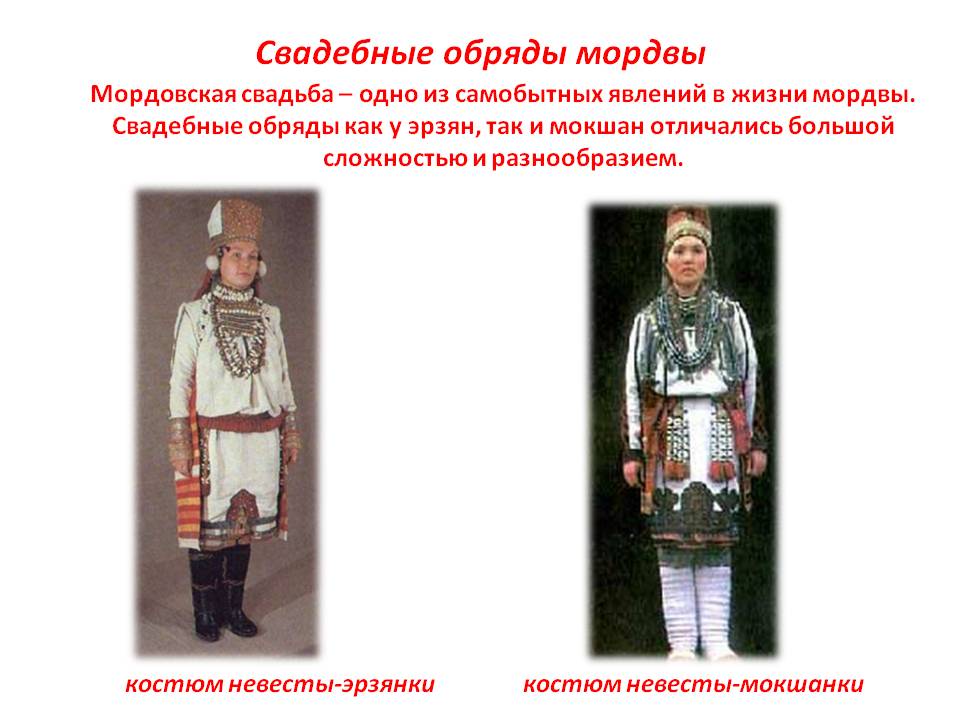  Мордовская свадьба – одно из самобытных явлений в жизни мордвы. Свадебные обряды как у эрзян, так и мокшан отличались большой сложностью и разнообразием. Традиционную мордовскую свадьбу можно назвать народной музыкальной драмой, в которой остродраматические эпизоды, связанные с уходом невесты из отчего дома (плачи, песни-монологи, обращение к родителям и подругам, к родным местам и окружающей природе), перемежаются с жизнерадостными сценами, проходящими в доме жениха.Костюм невесты-мокшанки                                                Костюм невесты-эрзянки       Промыслы 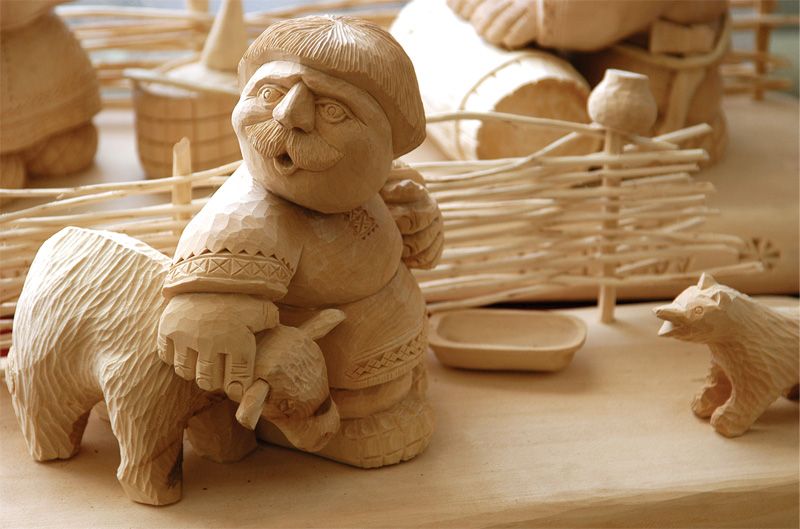 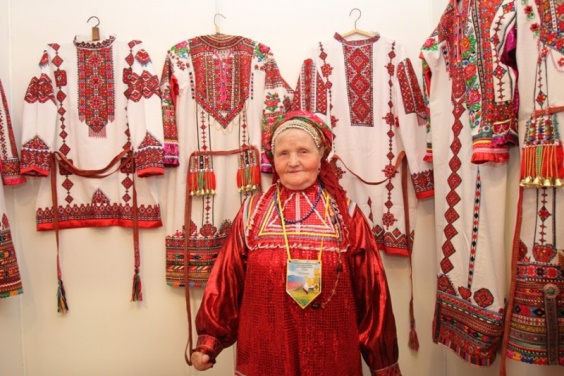 У мордвы развиты художественные промыслы: ткачество, вышивка, шитьё бисером, резьба по дереву.                         Искусство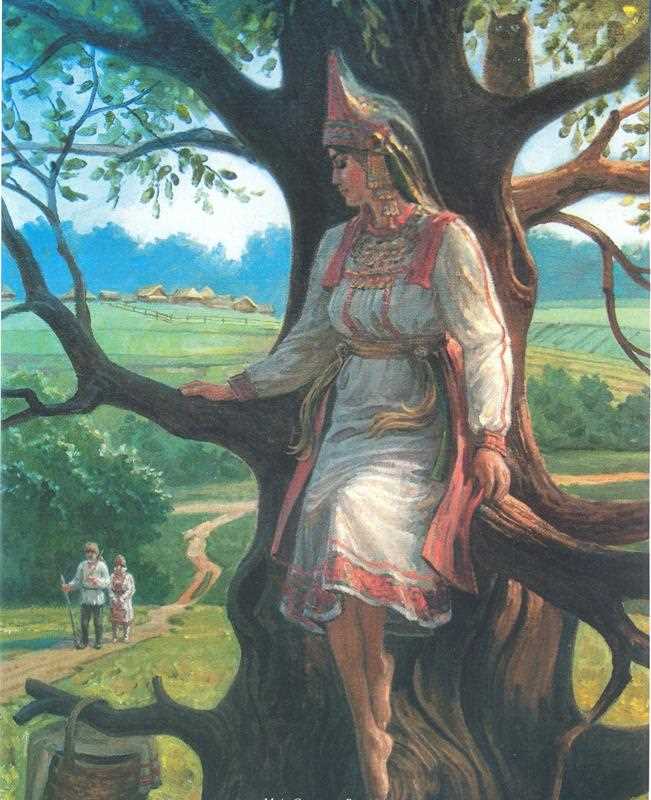  Мордовское национальное искусство представляет яркое, самобытное явление нашей современности. Художественное творчество мордвы выделяют свои особенности и черты, которые слагают неповторимость художественного характера. Традиции мордовского народного творчества восходят к глубокой древности, в них исток и корень национальной культуры.Человек и природа, искусство и природа веками жили в единстве. Природа будила воображение, обогащала наблюдениями, оттачивала чувство красоты, оно формировалось в процессе труда.Во все времена чувство прошлого соединялось с мечтой народа о будущем, рождало сказку, рождало творчество, неотъемлемое от жизни народа, от его истории, создавало культуру преемственности.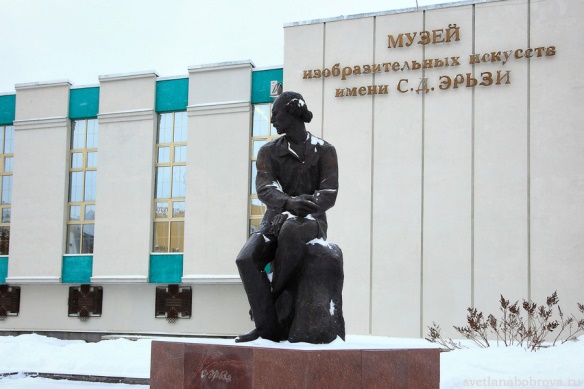 Мордовия богата своими талантами: писателями, краеведами, учеными,  музыкантами и художниками, спортсменами. Они прославили Мордовию.Имя скульптора Эрьзи (Степана Дмитриевича Нефедова) широко известно и в нашей стране и за рубежом. Псевдоним не просто дань уважения народу, давшему ему жизнь, но и признание того, что истоки его таланта исходят их национальной самобытности и исконной народности. Скульптор всегда оставался сыном своего народа.Главная тема творчества Ф. В. Сычкова - жизнь русских и мордовских крестьян, их будни и праздники.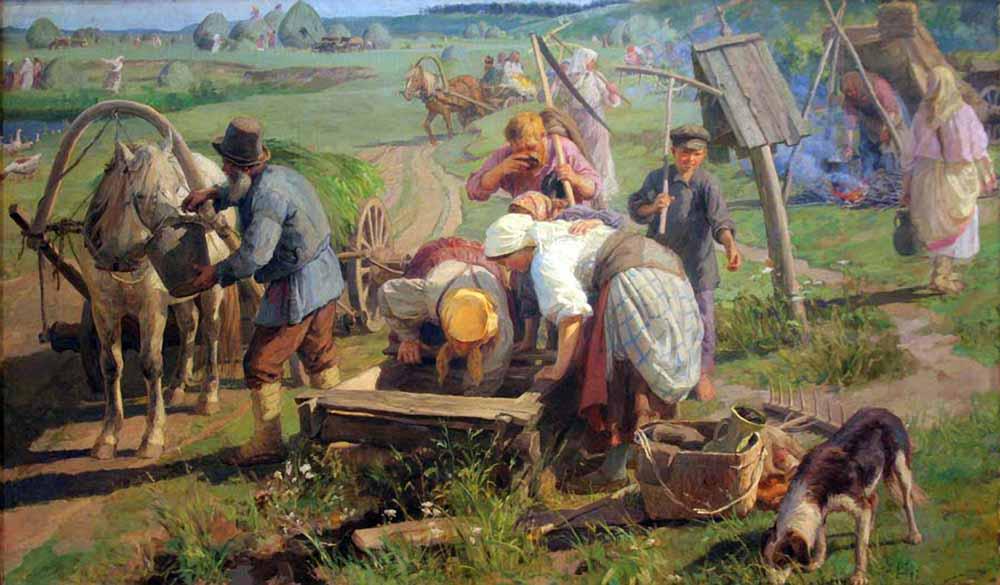 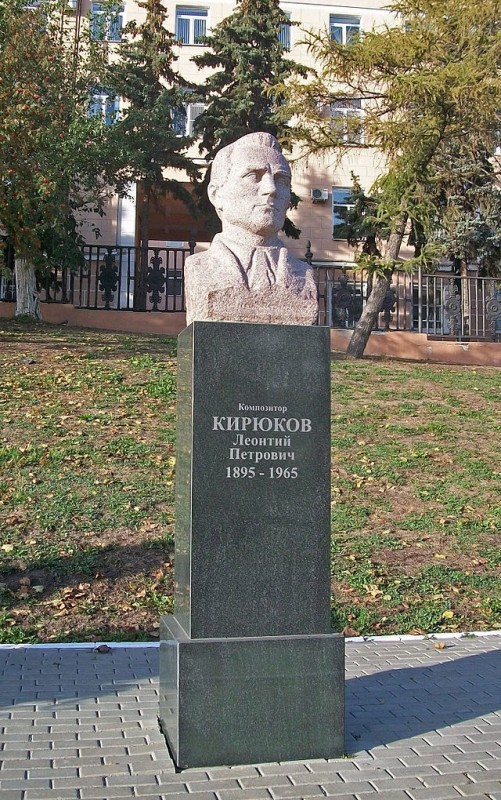 Л. П. Кирюков - первый мордовский композитор. Он первым на мордовской земле научился волшебству сочинения музыки.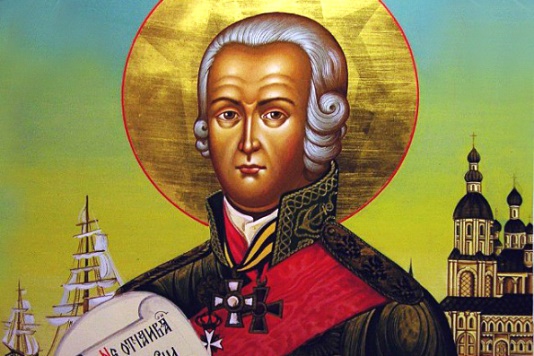 Фёдор Ушаков – выдающийся русский флотоводец, адмирал. Он причислен к лику святых как праведный воин.Праздники и обряды Календарные праздники и обряды связаны с циклом сельскохозяйственного года. 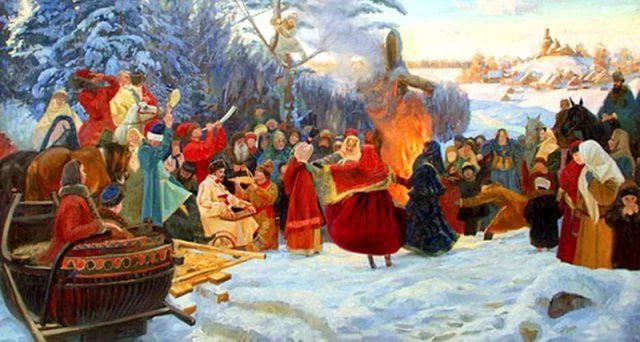 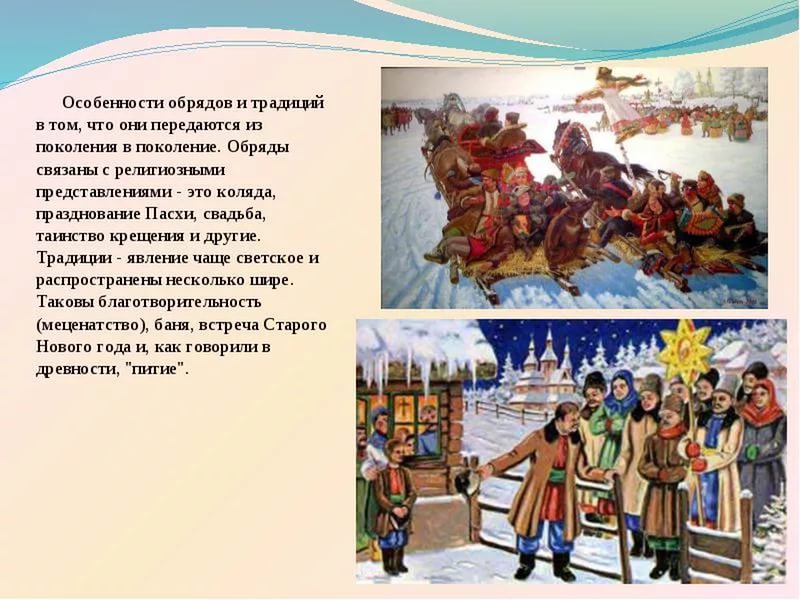                                             Калядки                                           Масленица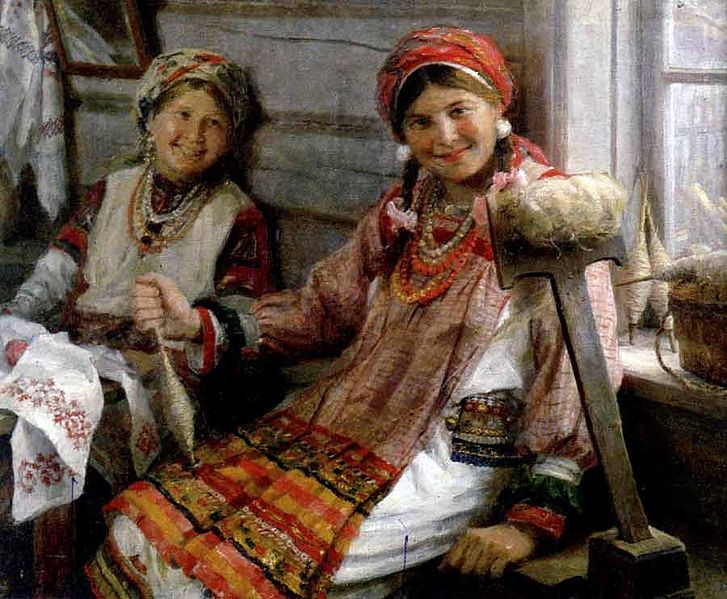 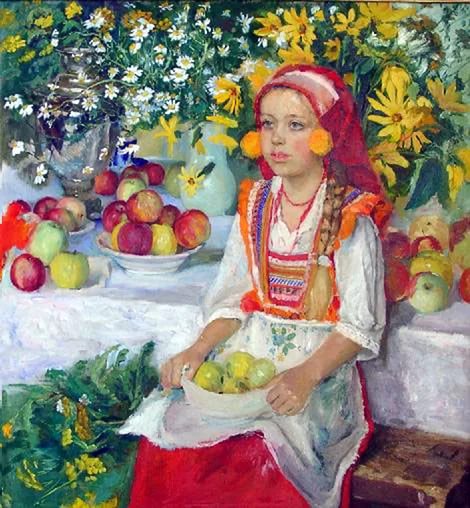                      Яблочный спас                                           Покров              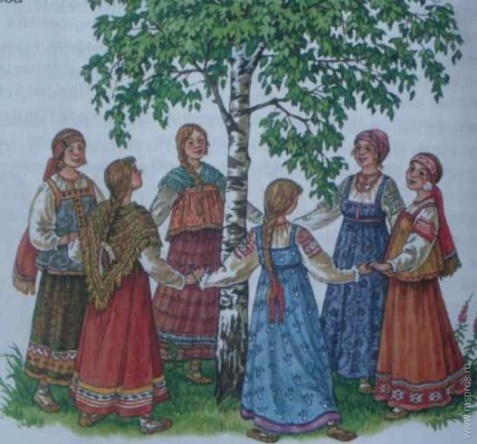 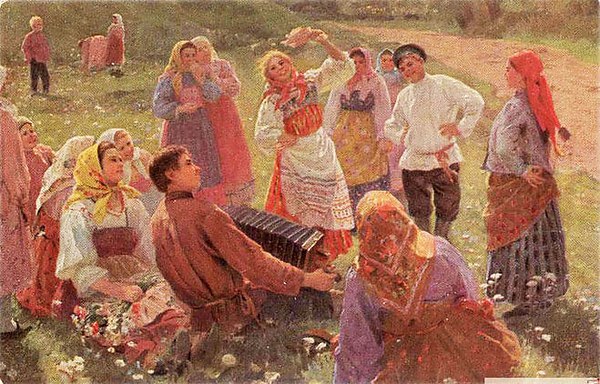 Красная горка                                          Троица           Кухня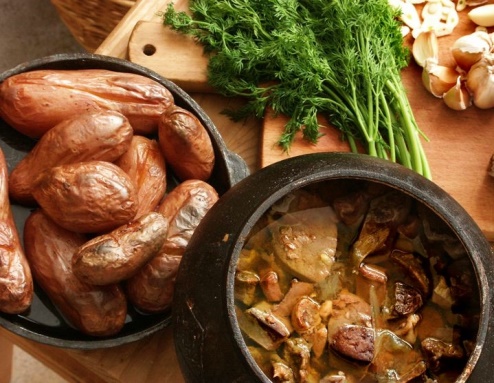 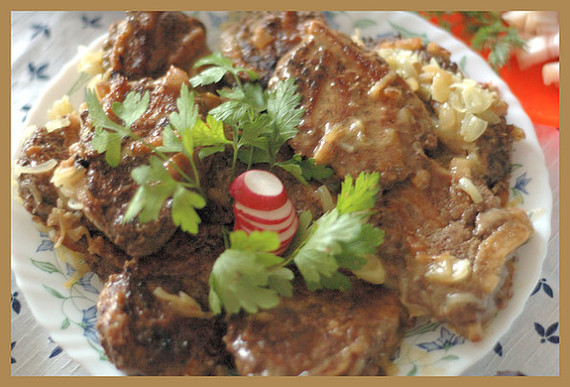 Мордовский народ отличается радушием и хлебосольством. На большие праздники в мордовские поселения из ближайших деревень съезжались русские, чтобы отведать             Селянка                 вкуснейшие блюда, принять               Медвежьи лапкиучастие в народных гуляниях.                   Подготовила: воспитатель Топорова  Т.А.